Представляем Вам первых участников выставки «РКФ ONLINE»:В начале этой недели началась регистрация экспонентов на РКФ ONLINE, и мы рады Вам представить более 30 компаний. И это только начало!Компании участники РКФ ONLINE    ООО Феникс-Презент www.f-present.ru/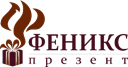    Невская-Палитра www.nevskayapalitra.ru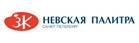 Дюрабль www.durable-russia.com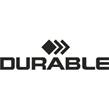 Полотняно-Заводская Бумажная Мануфактура (ПЗБМ)  www.pzbmopt.ru 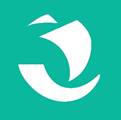 «Рельеф-Центр» www.relefopt.ru 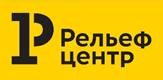 Группа компаний «Самсон» www.samsonopt.ru 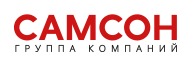 Компания ГАММА https://artgamma.ru/ 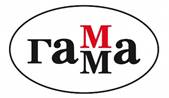 Компания «Сервис Торг» www.svto.ru 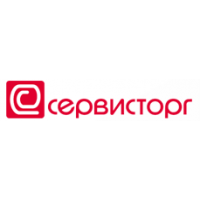   «АртАвангард» www.artavangard.com 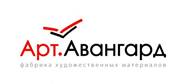 ООО «КОХ-И-НООР ХАРДТМУТ РУС» https://www.koh-i-noorhardtmuth.ru/ 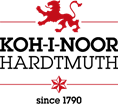 МахGoodz https://maxgoodz.ru/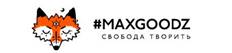  «ХАТБЕР-М» www.hatber.ru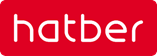   Luris www.luris.ru 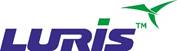 Компания Академия Холдинг www.academy-holding.ru 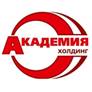 Компания «ПЕТРОПЕН Плюс» www.petplus.ru 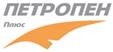 «Маяк Канц» mayak-kanz.ru 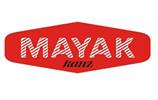 Компания СТАММ www.stamm.ru 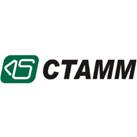 Группа компаний MPM www.mpmart.ru 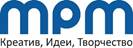  «Смистар»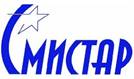 GRIZZLY https://grizzlyshop.ru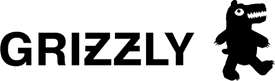 ″Колорит″ www.lori-toys.ru 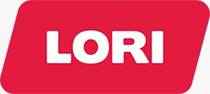 Группа компаний «Альбатрос» www.artkisti.ru 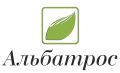 Глобен www.pkgloben.com 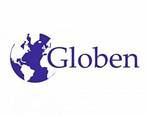  «Канц-Эксмо» www.kanc-eksmo.ru 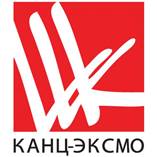 MAPED RUS (МАПЕД РУС) www.maped.kanzoboz.ru 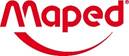   BIC ru.bicworld.com 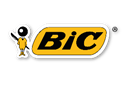 Newell Brands www.newellrubbermaid.com 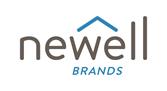 ″Люксарт″ oooluxart.ru 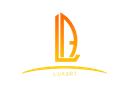 MARVI 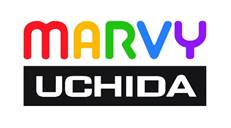 CENTRUM (Центрум) www.centrumrus.ru 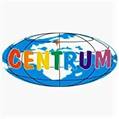 Lamy  lamy.com.ru/ 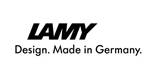 Малевичъ art-malevich.ru 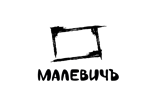  F.I.L.A. Group https://www.fila.it/ru/ru/  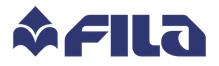  DELI GROUP www.deli-cis.com/ru/ 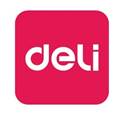 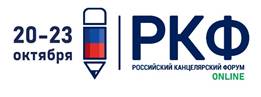 